9. G      TJA                UČENJE NA DALJAVO – 10. TEDEN (11.1. - 15.1. 2021)1. MODAL VERBS (modalni glagoli)A. MUST / MUSTN’T (za preteklost)                HAD TO  /     DIDN’T HAVE TO  /                                                                                                             DID...HAVE TO?What did you have to do last week? (5x)           I had to clean…….What didn’t you have to do during your Christmas holiday? (5x)I didn’t have to get up earlay.B: MUST / MUSTN’T (za prihodnost)              WILL HAVE TO  / WON’T HAVE TO /                                                                                  WILL…..HAVE TO?What will you have to do when you finish your primary school? (5x)I will have to go …..Exercise – učb. 37 / 4b               -DZ 32 /1, 2C: CAN / CAN’T                   COULD / COULDN’T                  WILL BE ABLE TO /                                                                                                 WON’T BE ABLE TO      (present)                                (past)                                             (future)Razlaga in vaje sledijo na Zoom-u.2. TRAVELLING - A VERY LONG BIKE RIDEA: Učb. str. 40/1 – answer the questions – ways of travellingB: Ex. 2 – poslušajte besedilo, izpišite neznane besede in jih prevedite. Rešite vaje                 2 a, b , cC: Skicirajte potovanje, ki ga je opravil Richard Gregg.GB               South             France        Italy         Venice              Egipt……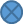 Lep pozdrav, učit. Vida L.